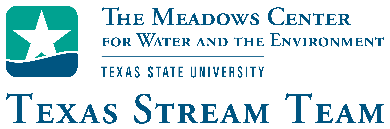 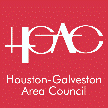 WATER QUALITY MONITORING FORM—TIDALWATER QUALITY MONITORING FORM—TIDALWATER QUALITY MONITORING FORM—TIDALWATER QUALITY MONITORING FORM—TIDALWATER QUALITY MONITORING FORM—TIDALWATER QUALITY MONITORING FORM—TIDALWATER QUALITY MONITORING FORM—TIDALWATER QUALITY MONITORING FORM—TIDALWATER QUALITY MONITORING FORM—TIDALWATER QUALITY MONITORING FORM—TIDALWATER QUALITY MONITORING FORM—TIDALWATER QUALITY MONITORING FORM—TIDALWATER QUALITY MONITORING FORM—TIDALWATER QUALITY MONITORING FORM—TIDALWATER QUALITY MONITORING FORM—TIDALWATER QUALITY MONITORING FORM—TIDALWATER QUALITY MONITORING FORM—TIDALWATER QUALITY MONITORING FORM—TIDALWATER QUALITY MONITORING FORM—TIDALWATER QUALITY MONITORING FORM—TIDALWATER QUALITY MONITORING FORM—TIDALWATER QUALITY MONITORING FORM—TIDALWATER QUALITY MONITORING FORM—TIDALWATER QUALITY MONITORING FORM—TIDALWATER QUALITY MONITORING FORM—TIDALSubmit  to: Houston-Galveston Area Council Clean Rivers ProgramP.O. Box 22777Houston TX  77227-2777Stream.Team@h-gac.comSubmit  to: Houston-Galveston Area Council Clean Rivers ProgramP.O. Box 22777Houston TX  77227-2777Stream.Team@h-gac.comSubmit  to: Houston-Galveston Area Council Clean Rivers ProgramP.O. Box 22777Houston TX  77227-2777Stream.Team@h-gac.comSubmit  to: Houston-Galveston Area Council Clean Rivers ProgramP.O. Box 22777Houston TX  77227-2777Stream.Team@h-gac.comSubmit  to: Houston-Galveston Area Council Clean Rivers ProgramP.O. Box 22777Houston TX  77227-2777Stream.Team@h-gac.comSubmit  to: Houston-Galveston Area Council Clean Rivers ProgramP.O. Box 22777Houston TX  77227-2777Stream.Team@h-gac.comSubmit  to: Houston-Galveston Area Council Clean Rivers ProgramP.O. Box 22777Houston TX  77227-2777Stream.Team@h-gac.comSubmit  to: Houston-Galveston Area Council Clean Rivers ProgramP.O. Box 22777Houston TX  77227-2777Stream.Team@h-gac.comSubmit  to: Houston-Galveston Area Council Clean Rivers ProgramP.O. Box 22777Houston TX  77227-2777Stream.Team@h-gac.comSubmit  to: Houston-Galveston Area Council Clean Rivers ProgramP.O. Box 22777Houston TX  77227-2777Stream.Team@h-gac.comSubmit  to: Houston-Galveston Area Council Clean Rivers ProgramP.O. Box 22777Houston TX  77227-2777Stream.Team@h-gac.comSubmit  to: Houston-Galveston Area Council Clean Rivers ProgramP.O. Box 22777Houston TX  77227-2777Stream.Team@h-gac.comSubmit  to: Houston-Galveston Area Council Clean Rivers ProgramP.O. Box 22777Houston TX  77227-2777Stream.Team@h-gac.comGroup IDGroup IDGroup IDGroup IDMonitors ID #Monitors ID #Monitors ID #Monitors ID #Monitors ID #Site ID #Site ID #Site ID #Site ID #Site DescriptionSite DescriptionSite DescriptionSite DescriptionSite DescriptionSample DateMM-DD-YYSample DateMM-DD-YYSample DateMM-DD-YYSample DateMM-DD-YY Sample Time(military: HHMM) Sample Time(military: HHMM) Sample Time(military: HHMM) Sample Time(military: HHMM) Sample Time(military: HHMM)Sample DepthMeters [not total depth]Sample DepthMeters [not total depth]Sample DepthMeters [not total depth]Sample DepthMeters [not total depth]Sample DepthMeters [not total depth]Sample DepthMeters [not total depth]Sample DepthMeters [not total depth]Sample DepthMeters [not total depth]Sample DepthMeters [not total depth]Sample DepthMeters [not total depth]Meter Calibration: (Within 24 hours of sampling)Meter Calibration: (Within 24 hours of sampling)Meter Calibration: (Within 24 hours of sampling)Meter Calibration: (Within 24 hours of sampling)Meter Calibration: (Within 24 hours of sampling)Meter Calibration: (Within 24 hours of sampling)Meter Calibration: (Within 24 hours of sampling)Meter Calibration: (Within 24 hours of sampling)Meter Calibration: (Within 24 hours of sampling)Meter Calibration: (Within 24 hours of sampling)Meter Calibration: (Within 24 hours of sampling)Meter Calibration: (Within 24 hours of sampling)Meter Calibration: (Within 24 hours of sampling)YESYESYESNONONONONONONONONONOCalibrationCalibrationCalibrationDateDateDateDateDateTimeTimeTimeTimeTimeStandard ValueStandard ValueStandard ValueStandard Temp (C0)Standard Temp (C0)Standard Temp (C0)Standard Temp (C0)Standard Temp (C0)Standard Temp (C0)Standard Temp (C0)Initial Meter Initial Meter Initial Meter Initial Meter Initial Meter Initial Meter Initial Meter Initial Meter Initial Meter Initial Meter Meter  Adjusted ToMeter  Adjusted ToMeter  Adjusted ToMeter  Adjusted ToMeter  Adjusted ToConductivityConductivityConductivitypH (7.0)pH (7.0)pH (7.0)Core Test and MeasurementsCore Test and MeasurementsCore Test and MeasurementsCore Test and MeasurementsCore Test and MeasurementsCore Test and MeasurementsCore Test and MeasurementsCore Test and MeasurementsCore Test and MeasurementsCore Test and MeasurementsCore Test and MeasurementsCore Test and MeasurementsCore Test and MeasurementsReagents: Are any reagents expired?Reagents: Are any reagents expired?Reagents: Are any reagents expired?Reagents: Are any reagents expired?Reagents: Are any reagents expired?Reagents: Are any reagents expired?Reagents: Are any reagents expired?Reagents: Are any reagents expired?Reagents: Are any reagents expired?Reagents: Are any reagents expired?YESYESYESYESNONONO Conductivity Conductivity Conductivity Conductivity Conductivity Conductivity Conductivity Conductivity Conductivity Conductivity Conductivity ConductivityList Expired Regents OR reagents that need to be replaced.List Expired Regents OR reagents that need to be replaced.List Expired Regents OR reagents that need to be replaced.List Expired Regents OR reagents that need to be replaced.List Expired Regents OR reagents that need to be replaced.List Expired Regents OR reagents that need to be replaced.List Expired Regents OR reagents that need to be replaced.List Expired Regents OR reagents that need to be replaced.List Expired Regents OR reagents that need to be replaced.List Expired Regents OR reagents that need to be replaced.List Expired Regents OR reagents that need to be replaced.List Expired Regents OR reagents that need to be replaced.List Expired Regents OR reagents that need to be replaced.List Expired Regents OR reagents that need to be replaced.List Expired Regents OR reagents that need to be replaced.List Expired Regents OR reagents that need to be replaced.List Expired Regents OR reagents that need to be replaced.List Expired Regents OR reagents that need to be replaced.List Expired Regents OR reagents that need to be replaced.List Expired Regents OR reagents that need to be replaced.List Expired Regents OR reagents that need to be replaced.List Expired Regents OR reagents that need to be replaced.List Expired Regents OR reagents that need to be replaced.List Expired Regents OR reagents that need to be replaced.List Expired Regents OR reagents that need to be replaced.TDS  Low/3TDS  Low/3TDS  Low/3TDS  Low/3TDS  Low/3TDS High/4TDS High/4TDS High/4TDS High/4TDS High/4Air Temperature (C0)Air Temperature (C0)Air Temperature (C0)Air Temperature (C0)Air Temperature (C0)Air Temperature (C0)Air Temperature (C0)Air Temperature (C0)Air Temperature (C0)Air Temperature (C0)Air Temperature (C0)Air Temperature (C0)Water Temperature (C0)Water Temperature (C0)Water Temperature (C0)Water Temperature (C0)Water Temperature (C0)Water Temperature (C0)Water Temperature (C0)Water Temperature (C0)Water Temperature (C0)Water Temperature (C0)Water Temperature (C0)Water Temperature (C0)Tidal Area Salinity Test and ObservationsTidal Area Salinity Test and ObservationsTidal Area Salinity Test and ObservationsTidal Area Salinity Test and ObservationsTidal Area Salinity Test and ObservationsTidal Area Salinity Test and ObservationsTidal Area Salinity Test and ObservationsTidal Area Salinity Test and ObservationsTidal Area Salinity Test and ObservationsTidal Area Salinity Test and ObservationsTidal Area Salinity Test and ObservationsTidal Area Salinity Test and ObservationsTidal Area Salinity Test and ObservationsTidal Area Salinity Test and ObservationsTidal Area Salinity Test and ObservationsTidal Area Salinity Test and ObservationsTidal Area Salinity Test and ObservationsTidal Area Salinity Test and ObservationsTidal Area Salinity Test and ObservationsTidal Area Salinity Test and ObservationsTidal Area Salinity Test and ObservationsTidal Area Salinity Test and ObservationsTidal Area Salinity Test and ObservationsTidal Area Salinity Test and ObservationsTidal Area Salinity Test and ObservationsAverageBelowDissolved Oxygen (mg/L)Dissolved Oxygen (mg/L)Dissolved Oxygen (mg/L)Dissolved Oxygen (mg/L)Dissolved Oxygen (mg/L)Dissolved Oxygen (mg/L)Dissolved Oxygen (mg/L)Dissolved Oxygen (mg/L)Dissolved Oxygen (mg/L)Dissolved Oxygen (mg/L)Dissolved Oxygen (mg/L)Dissolved Oxygen (mg/L)= Initial Reading = Initial Reading = Initial Reading = Initial Reading = Initial Reading = Initial Reading = Initial Reading = Initial Reading = Initial Reading Example:  1.0  __  __  __Example:  1.0  __  __  __Example:  1.0  __  __  __Example:  1.0  __  __  __Example:  1.0  __  __  __Example:  1.0  __  __  __Example:  1.0  __  __  __Example:  1.0  __  __  __Example:  1.0  __  __  __Example:  1.0  __  __  __1st  titration1st  titration1st  titration1st  titration2nd titration2nd titration2nd titration2nd titration-  . 0 0 1 0-  . 0 0 1 0-  . 0 0 1 0-  . 0 0 1 0-  . 0 0 1 0-  . 0 0 1 0Water temperature  =  Water temperature  =  Water temperature  =  Water temperature  =  Water temperature  =  Water temperature  =  Water temperature  =  Water temperature  =  Water temperature  =  Water temperature  =  Water temperature  =  Water temperature  =  0CpH (Standard Units)pH (Standard Units)pH (Standard Units)pH (Standard Units)pH (Standard Units)pH (Standard Units)pH (Standard Units)pH (Standard Units)pH (Standard Units)pH (Standard Units)pH (Standard Units)pH (Standard Units)Example:   __.   __   __  __   __Example:   __.   __   __  __   __Example:   __.   __   __  __   __Example:   __.   __   __  __   __Example:   __.   __   __  __   __Example:   __.   __   __  __   __Example:   __.   __   __  __   __Example:   __.   __   __  __   __Example:   __.   __   __  __   __Example:   __.   __   __  __   __Example:   __.   __   __  __   __Example:   __.   __   __  __   __Example:   __.   __   __  __   __Example:   __.   __   __  __   __Example:   __.   __   __  __   __Example:   __.   __   __  __   __Example:   __.   __   __  __   __Example:   __.   __   __  __   __Example:   __.   __   __  __   __SECCHI Disk or Tube Transparency (Meters)SECCHI Disk or Tube Transparency (Meters)SECCHI Disk or Tube Transparency (Meters)SECCHI Disk or Tube Transparency (Meters)SECCHI Disk or Tube Transparency (Meters)SECCHI Disk or Tube Transparency (Meters)SECCHI Disk or Tube Transparency (Meters)SECCHI Disk or Tube Transparency (Meters)SECCHI Disk or Tube Transparency (Meters)SECCHI Disk or Tube Transparency (Meters)SECCHI Disk or Tube Transparency (Meters)SECCHI Disk or Tube Transparency (Meters)( +  or  - )  ( +  or  - )  __   ____   ____   ____   ____   __Correction factor in Table 210.ICorrection factor in Table 210.ICorrection factor in Table 210.ICorrection factor in Table 210.ICorrection factor in Table 210.ICorrection factor in Table 210.ICorrection factor in Table 210.ICorrection factor in Table 210.ICorrection factor in Table 210.ICorrection factor in Table 210.ICorrection factor in Table 210.ICorrection factor in Table 210.ICorrection factor in Table 210.ICorrection factor in Table 210.ICorrection factor in Table 210.ICorrection factor in Table 210.ICorrection factor in Table 210.ICorrection factor in Table 210.ITotal Depth (meters)Total Depth (meters)Total Depth (meters)Total Depth (meters)Total Depth (meters)Total Depth (meters)Total Depth (meters)Total Depth (meters)Total Depth (meters)Total Depth (meters)Total Depth (meters)Total Depth (meters)= Corrected Density= Corrected Density= Corrected Density= Corrected Density= Corrected Density= Corrected Density= Corrected Density= Corrected Density= Corrected Density= Corrected DensityExample:   1.0  __  __  __Example:   1.0  __  __  __Example:   1.0  __  __  __Example:   1.0  __  __  __Example:   1.0  __  __  __Example:   1.0  __  __  __Example:   1.0  __  __  __Example:   1.0  __  __  __Example:   1.0  __  __  __Field ObservationsField ObservationsField ObservationsField ObservationsField ObservationsField ObservationsField ObservationsField ObservationsField ObservationsField ObservationsField ObservationsField ObservationsField ObservationsFind salinity in Table 210.IIFind salinity in Table 210.IIFind salinity in Table 210.IIFind salinity in Table 210.IIFind salinity in Table 210.IIFind salinity in Table 210.IIFind salinity in Table 210.IIFind salinity in Table 210.IIFind salinity in Table 210.IIFind salinity in Table 210.IIFind salinity in Table 210.IIFind salinity in Table 210.IIFind salinity in Table 210.IIFind salinity in Table 210.IIFind salinity in Table 210.IIFind salinity in Table 210.IIFind salinity in Table 210.IIFind salinity in Table 210.IIFind salinity in Table 210.IIFind salinity in Table 210.IIFind salinity in Table 210.IIFind salinity in Table 210.IIFind salinity in Table 210.IIFind salinity in Table 210.IIFind salinity in Table 210.IIFLOW  SEVERITY    1-no flow   2-low   3-normal   4-flood    5-high    6-dryFLOW  SEVERITY    1-no flow   2-low   3-normal   4-flood    5-high    6-dryFLOW  SEVERITY    1-no flow   2-low   3-normal   4-flood    5-high    6-dryFLOW  SEVERITY    1-no flow   2-low   3-normal   4-flood    5-high    6-dryFLOW  SEVERITY    1-no flow   2-low   3-normal   4-flood    5-high    6-dryFLOW  SEVERITY    1-no flow   2-low   3-normal   4-flood    5-high    6-dryFLOW  SEVERITY    1-no flow   2-low   3-normal   4-flood    5-high    6-dryFLOW  SEVERITY    1-no flow   2-low   3-normal   4-flood    5-high    6-dryFLOW  SEVERITY    1-no flow   2-low   3-normal   4-flood    5-high    6-dryFLOW  SEVERITY    1-no flow   2-low   3-normal   4-flood    5-high    6-dryFLOW  SEVERITY    1-no flow   2-low   3-normal   4-flood    5-high    6-drySALINITY (ppt)SALINITY (ppt)SALINITY (ppt)SALINITY (ppt)SAMPLE TEMP 0CSAMPLE TEMP 0CSAMPLE TEMP 0CSAMPLE TEMP 0CSAMPLE TEMP 0CSAMPLE TEMP 0CSAMPLE TEMP 0CSAMPLE TEMP 0CSAMPLE TEMP 0CSAMPLE TEMP 0CALGAE COVER 1-absent   2-rare (<25%)    3-common (26-50%) 4-abundant (51-75%)     5-dominant (>75%)ALGAE COVER 1-absent   2-rare (<25%)    3-common (26-50%) 4-abundant (51-75%)     5-dominant (>75%)ALGAE COVER 1-absent   2-rare (<25%)    3-common (26-50%) 4-abundant (51-75%)     5-dominant (>75%)ALGAE COVER 1-absent   2-rare (<25%)    3-common (26-50%) 4-abundant (51-75%)     5-dominant (>75%)ALGAE COVER 1-absent   2-rare (<25%)    3-common (26-50%) 4-abundant (51-75%)     5-dominant (>75%)ALGAE COVER 1-absent   2-rare (<25%)    3-common (26-50%) 4-abundant (51-75%)     5-dominant (>75%)ALGAE COVER 1-absent   2-rare (<25%)    3-common (26-50%) 4-abundant (51-75%)     5-dominant (>75%)ALGAE COVER 1-absent   2-rare (<25%)    3-common (26-50%) 4-abundant (51-75%)     5-dominant (>75%)ALGAE COVER 1-absent   2-rare (<25%)    3-common (26-50%) 4-abundant (51-75%)     5-dominant (>75%)ALGAE COVER 1-absent   2-rare (<25%)    3-common (26-50%) 4-abundant (51-75%)     5-dominant (>75%)ALGAE COVER 1-absent   2-rare (<25%)    3-common (26-50%) 4-abundant (51-75%)     5-dominant (>75%)TIDES: 1-low     2-falling     3-slack     4-rising     5-highTIDES: 1-low     2-falling     3-slack     4-rising     5-highTIDES: 1-low     2-falling     3-slack     4-rising     5-highTIDES: 1-low     2-falling     3-slack     4-rising     5-highTIDES: 1-low     2-falling     3-slack     4-rising     5-highTIDES: 1-low     2-falling     3-slack     4-rising     5-highTIDES: 1-low     2-falling     3-slack     4-rising     5-highTIDES: 1-low     2-falling     3-slack     4-rising     5-highTIDES: 1-low     2-falling     3-slack     4-rising     5-highTIDES: 1-low     2-falling     3-slack     4-rising     5-highTIDES: 1-low     2-falling     3-slack     4-rising     5-highTIDES: 1-low     2-falling     3-slack     4-rising     5-highTIDES: 1-low     2-falling     3-slack     4-rising     5-highTIDES: 1-low     2-falling     3-slack     4-rising     5-highTIDES: 1-low     2-falling     3-slack     4-rising     5-highTIDES: 1-low     2-falling     3-slack     4-rising     5-highTIDES: 1-low     2-falling     3-slack     4-rising     5-highTIDES: 1-low     2-falling     3-slack     4-rising     5-highTIDES: 1-low     2-falling     3-slack     4-rising     5-highTIDES: 1-low     2-falling     3-slack     4-rising     5-highTIDES: 1-low     2-falling     3-slack     4-rising     5-highWATER COLOR     1-no color   2-light green   3-dark green  4-tan     5-red     6-green/brown    7-blackWATER COLOR     1-no color   2-light green   3-dark green  4-tan     5-red     6-green/brown    7-blackWATER COLOR     1-no color   2-light green   3-dark green  4-tan     5-red     6-green/brown    7-blackWATER COLOR     1-no color   2-light green   3-dark green  4-tan     5-red     6-green/brown    7-blackWATER COLOR     1-no color   2-light green   3-dark green  4-tan     5-red     6-green/brown    7-blackWATER COLOR     1-no color   2-light green   3-dark green  4-tan     5-red     6-green/brown    7-blackWATER COLOR     1-no color   2-light green   3-dark green  4-tan     5-red     6-green/brown    7-blackWATER COLOR     1-no color   2-light green   3-dark green  4-tan     5-red     6-green/brown    7-blackWATER COLOR     1-no color   2-light green   3-dark green  4-tan     5-red     6-green/brown    7-blackWATER COLOR     1-no color   2-light green   3-dark green  4-tan     5-red     6-green/brown    7-blackWATER COLOR     1-no color   2-light green   3-dark green  4-tan     5-red     6-green/brown    7-blackMeasurement and Field Observations CommentsMeasurement and Field Observations CommentsMeasurement and Field Observations CommentsMeasurement and Field Observations CommentsMeasurement and Field Observations CommentsMeasurement and Field Observations CommentsMeasurement and Field Observations CommentsMeasurement and Field Observations CommentsMeasurement and Field Observations CommentsMeasurement and Field Observations CommentsMeasurement and Field Observations CommentsMeasurement and Field Observations CommentsMeasurement and Field Observations CommentsMeasurement and Field Observations CommentsMeasurement and Field Observations CommentsMeasurement and Field Observations CommentsMeasurement and Field Observations CommentsMeasurement and Field Observations CommentsMeasurement and Field Observations CommentsMeasurement and Field Observations CommentsMeasurement and Field Observations CommentsMeasurement and Field Observations CommentsMeasurement and Field Observations CommentsMeasurement and Field Observations CommentsMeasurement and Field Observations CommentsWATER CLARITY             1-clear    2-cloudy    3-turbidWATER CLARITY             1-clear    2-cloudy    3-turbidWATER CLARITY             1-clear    2-cloudy    3-turbidWATER CLARITY             1-clear    2-cloudy    3-turbidWATER CLARITY             1-clear    2-cloudy    3-turbidWATER CLARITY             1-clear    2-cloudy    3-turbidWATER CLARITY             1-clear    2-cloudy    3-turbidWATER CLARITY             1-clear    2-cloudy    3-turbidWATER CLARITY             1-clear    2-cloudy    3-turbidWATER CLARITY             1-clear    2-cloudy    3-turbidWATER CLARITY             1-clear    2-cloudy    3-turbidWATER SURFACE            1-clear    2-scum    3-foam   4-debris    5-sheenWATER SURFACE            1-clear    2-scum    3-foam   4-debris    5-sheenWATER SURFACE            1-clear    2-scum    3-foam   4-debris    5-sheenWATER SURFACE            1-clear    2-scum    3-foam   4-debris    5-sheenWATER SURFACE            1-clear    2-scum    3-foam   4-debris    5-sheenWATER SURFACE            1-clear    2-scum    3-foam   4-debris    5-sheenWATER SURFACE            1-clear    2-scum    3-foam   4-debris    5-sheenWATER SURFACE            1-clear    2-scum    3-foam   4-debris    5-sheenWATER SURFACE            1-clear    2-scum    3-foam   4-debris    5-sheenWATER SURFACE            1-clear    2-scum    3-foam   4-debris    5-sheenWATER SURFACE            1-clear    2-scum    3-foam   4-debris    5-sheenWATER CONDITIONS         1-calm  2-ripples  3-waves  4-white capsWATER CONDITIONS         1-calm  2-ripples  3-waves  4-white capsWATER CONDITIONS         1-calm  2-ripples  3-waves  4-white capsWATER CONDITIONS         1-calm  2-ripples  3-waves  4-white capsWATER CONDITIONS         1-calm  2-ripples  3-waves  4-white capsWATER CONDITIONS         1-calm  2-ripples  3-waves  4-white capsWATER CONDITIONS         1-calm  2-ripples  3-waves  4-white capsWATER CONDITIONS         1-calm  2-ripples  3-waves  4-white capsWATER CONDITIONS         1-calm  2-ripples  3-waves  4-white capsWATER CONDITIONS         1-calm  2-ripples  3-waves  4-white capsWATER CONDITIONS         1-calm  2-ripples  3-waves  4-white capsWATER ODOR        1-none     2-oil     3-acrid (pungent)4-sewage     5-rotten egg       6-fishy      7-muskyWATER ODOR        1-none     2-oil     3-acrid (pungent)4-sewage     5-rotten egg       6-fishy      7-muskyWATER ODOR        1-none     2-oil     3-acrid (pungent)4-sewage     5-rotten egg       6-fishy      7-muskyWATER ODOR        1-none     2-oil     3-acrid (pungent)4-sewage     5-rotten egg       6-fishy      7-muskyWATER ODOR        1-none     2-oil     3-acrid (pungent)4-sewage     5-rotten egg       6-fishy      7-muskyWATER ODOR        1-none     2-oil     3-acrid (pungent)4-sewage     5-rotten egg       6-fishy      7-muskyWATER ODOR        1-none     2-oil     3-acrid (pungent)4-sewage     5-rotten egg       6-fishy      7-muskyWATER ODOR        1-none     2-oil     3-acrid (pungent)4-sewage     5-rotten egg       6-fishy      7-muskyWATER ODOR        1-none     2-oil     3-acrid (pungent)4-sewage     5-rotten egg       6-fishy      7-muskyWATER ODOR        1-none     2-oil     3-acrid (pungent)4-sewage     5-rotten egg       6-fishy      7-muskyWATER ODOR        1-none     2-oil     3-acrid (pungent)4-sewage     5-rotten egg       6-fishy      7-muskyPRESENT WEATHER    1-clear   2-cloudy    3-overcast    4-rainPRESENT WEATHER    1-clear   2-cloudy    3-overcast    4-rainPRESENT WEATHER    1-clear   2-cloudy    3-overcast    4-rainPRESENT WEATHER    1-clear   2-cloudy    3-overcast    4-rainPRESENT WEATHER    1-clear   2-cloudy    3-overcast    4-rainPRESENT WEATHER    1-clear   2-cloudy    3-overcast    4-rainPRESENT WEATHER    1-clear   2-cloudy    3-overcast    4-rainPRESENT WEATHER    1-clear   2-cloudy    3-overcast    4-rainPRESENT WEATHER    1-clear   2-cloudy    3-overcast    4-rainPRESENT WEATHER    1-clear   2-cloudy    3-overcast    4-rainPRESENT WEATHER    1-clear   2-cloudy    3-overcast    4-rainDAYS SINCE LAST SIGNIFICANT PRECIPITATION   (runoff)DAYS SINCE LAST SIGNIFICANT PRECIPITATION   (runoff)DAYS SINCE LAST SIGNIFICANT PRECIPITATION   (runoff)DAYS SINCE LAST SIGNIFICANT PRECIPITATION   (runoff)DAYS SINCE LAST SIGNIFICANT PRECIPITATION   (runoff)DAYS SINCE LAST SIGNIFICANT PRECIPITATION   (runoff)DAYS SINCE LAST SIGNIFICANT PRECIPITATION   (runoff)DAYS SINCE LAST SIGNIFICANT PRECIPITATION   (runoff)DAYS SINCE LAST SIGNIFICANT PRECIPITATION   (runoff)DAYS SINCE LAST SIGNIFICANT PRECIPITATION   (runoff)DAYS SINCE LAST SIGNIFICANT PRECIPITATION   (runoff)(Inches)  RAINFALL ACCUMULATION (last 3 days)(Inches)  RAINFALL ACCUMULATION (last 3 days)(Inches)  RAINFALL ACCUMULATION (last 3 days)(Inches)  RAINFALL ACCUMULATION (last 3 days)(Inches)  RAINFALL ACCUMULATION (last 3 days)(Inches)  RAINFALL ACCUMULATION (last 3 days)(Inches)  RAINFALL ACCUMULATION (last 3 days)(Inches)  RAINFALL ACCUMULATION (last 3 days)(Inches)  RAINFALL ACCUMULATION (last 3 days)(Inches)  RAINFALL ACCUMULATION (last 3 days)(Inches)  RAINFALL ACCUMULATION (last 3 days)MINUTES (Total Time Spent Sampling and Traveling)MINUTES (Total Time Spent Sampling and Traveling)MINUTES (Total Time Spent Sampling and Traveling)MINUTES (Total Time Spent Sampling and Traveling)MINUTES (Total Time Spent Sampling and Traveling)MINUTES (Total Time Spent Sampling and Traveling)MINUTES (Total Time Spent Sampling and Traveling)MILES (Total Roundtrip Distance Traveled)MILES (Total Roundtrip Distance Traveled)MILES (Total Roundtrip Distance Traveled)MILES (Total Roundtrip Distance Traveled)MILES (Total Roundtrip Distance Traveled)MILES (Total Roundtrip Distance Traveled)MILES (Total Roundtrip Distance Traveled)MILES (Total Roundtrip Distance Traveled)TOTAL NUMBER OF PARTICIPANTSTOTAL NUMBER OF PARTICIPANTSTOTAL NUMBER OF PARTICIPANTSTOTAL NUMBER OF PARTICIPANTSTOTAL NUMBER OF PARTICIPANTSTOTAL NUMBER OF PARTICIPANTSTOTAL NUMBER OF PARTICIPANTSTOTAL NUMBER OF PARTICIPANTSTOTAL NUMBER OF PARTICIPANTSTOTAL NUMBER OF PARTICIPANTSTOTAL NUMBER OF PARTICIPANTSTOTAL NUMBER OF PARTICIPANTSTOTAL NUMBER OF PARTICIPANTSTOTAL NUMBER OF PARTICIPANTSCERTIFIED MONITOR’S SIGNATURECERTIFIED MONITOR’S SIGNATURECERTIFIED MONITOR’S SIGNATURECERTIFIED MONITOR’S SIGNATURECERTIFIED MONITOR’S SIGNATURECERTIFIED MONITOR’S SIGNATURECERTIFIED MONITOR’S SIGNATUREDATEDATEDATEDATEDATA MANAGER’S SIGNATUREDATA MANAGER’S SIGNATUREDATA MANAGER’S SIGNATUREDATA MANAGER’S SIGNATUREDATA MANAGER’S SIGNATUREDATA MANAGER’S SIGNATUREDATA MANAGER’S SIGNATUREDATEDATEDATEDATE